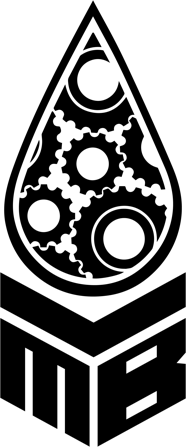 1395 S. Marietta Pkwy SE BLDG 100 STE 106 Marietta GA 30067Identification of the product covered by this certificate:My Vape Bar MFGSimple E-Fruit SPL, BBG, OMK, PAO, WHC, SBP, PCP    -    00mg, 03mg, 06mg2. Citation to each CPSC product safety regulation to which this product is being certified:	16 CFR Title 16 Part 1700.203. Identification of the U.S. importer or domestic manufacturer certifying compliance of the product:	Rock Bottom Bottles LLC	1447 Tallevast Road	Sarasota, FL 34243	See Attached GCC from Rock Bottom Bottles LLC4. Contact information for the individual maintaining records of test results:	Company Name AddressPhone Number5. Place where this product was manufactured:	HARBOUR CITY, HONG KONG, CHINA6. Date and place where this product was tested for compliance with the regulation(s) cited:	Testing conducted from  1-24-2017	DENVER COLORADO7. Identification of any third-party facility on whose testing the certificate depends:	TREAD GLOBAL 	999 18TH STREET SUITE 3000, DENVER CO 80202